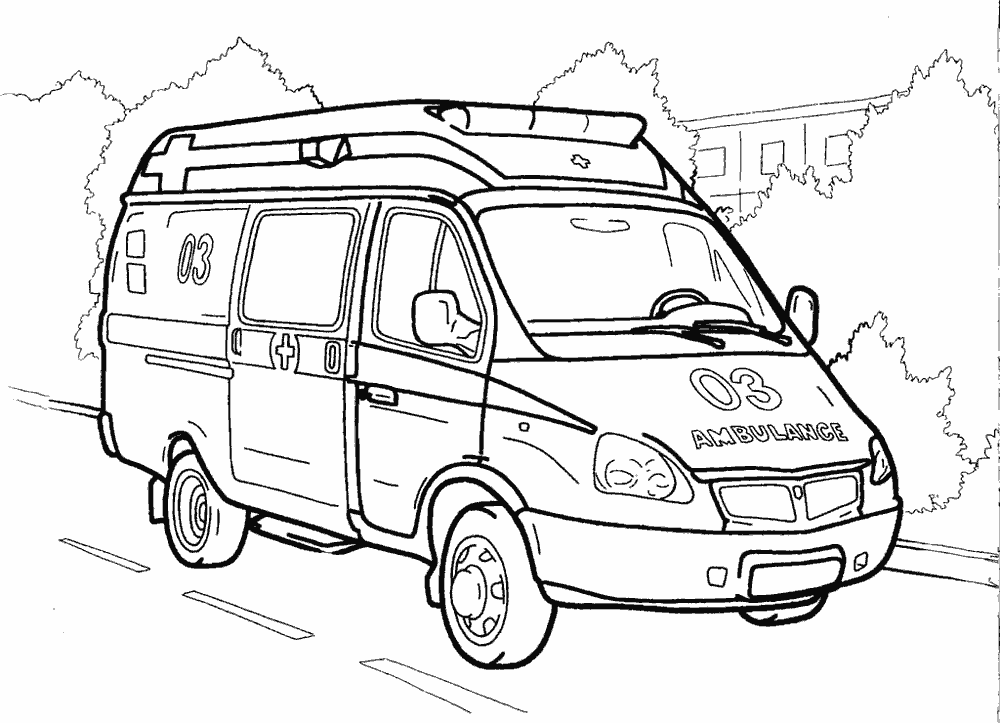 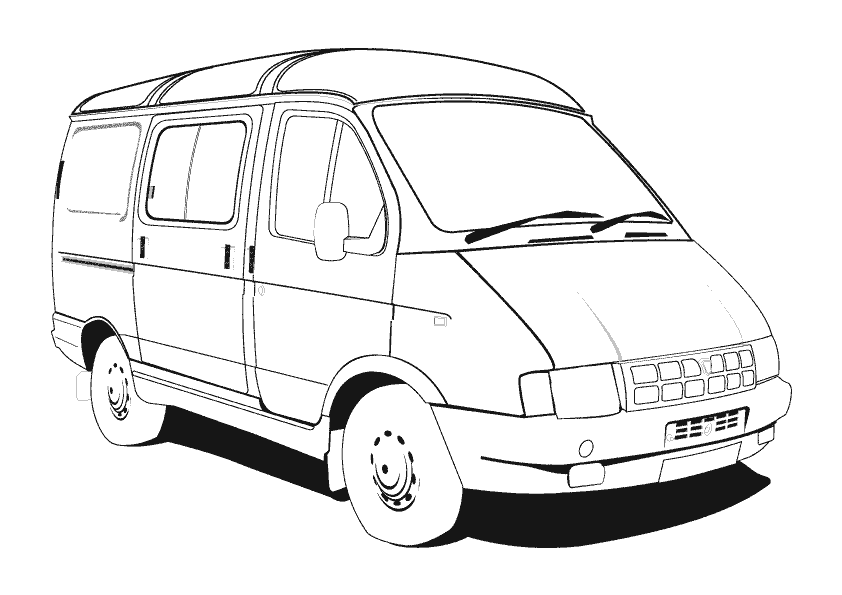 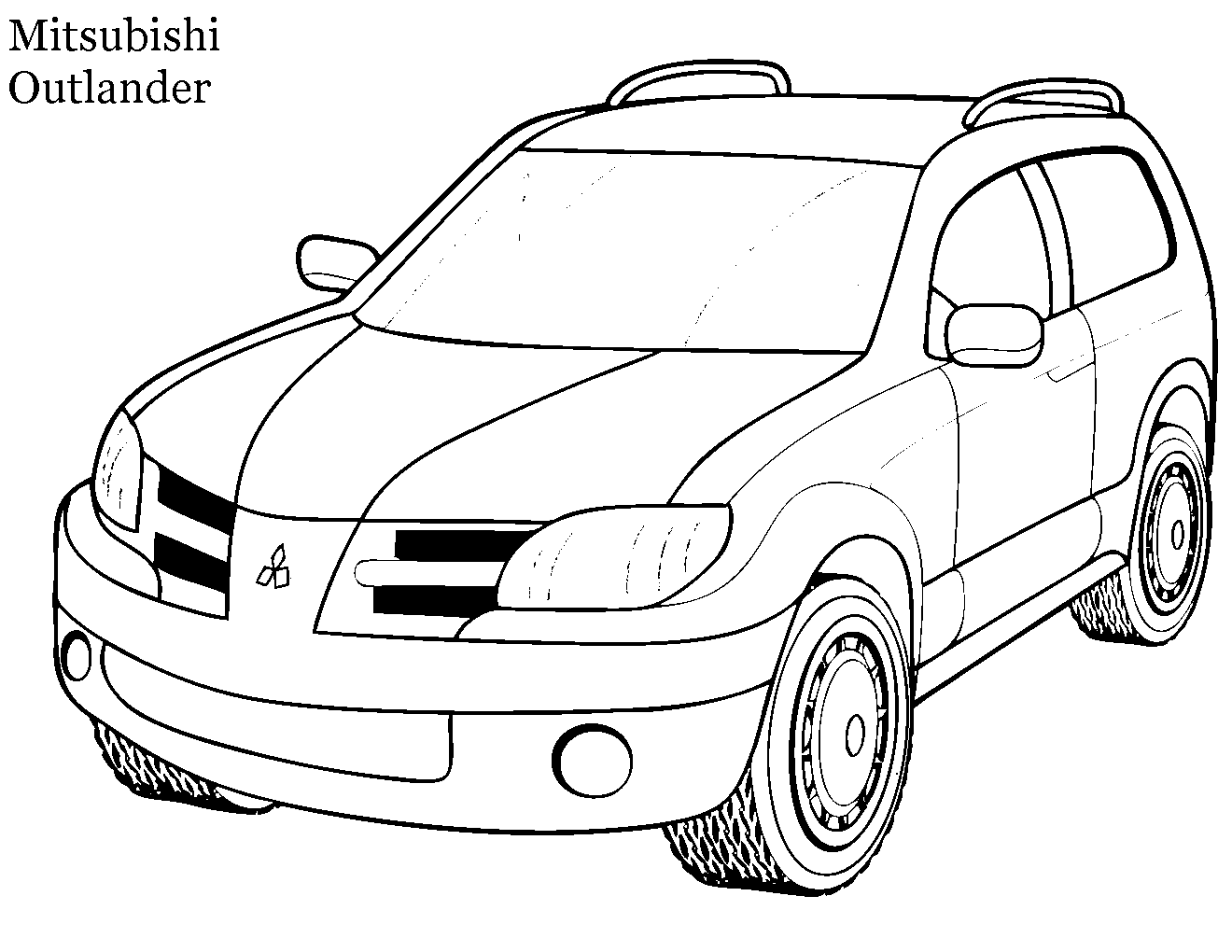 ОПАСНО!СКОЛЬЗКО!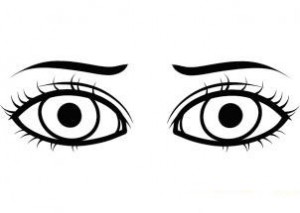 